Risotto primaverile agli asparagi dell’Alto Adige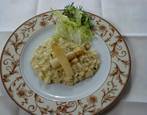 Gli ingredienti:
200 g di asparago bianco, 200 g di asparago verde, 50 g di cipolla, 40 g di burro, 80 ml di vino bianco, 240 g di riso per risotti (Arborio, Vialone o Carnaroli), 1 litro di brodo di carne o il brodo di cottura degli asparagi, 80 ml di panna, 50 g di burro, 40 g di parmigiano La preparazione:
Lavare gli asparagi e spelarli dalla punta fino al punto del taglio. Cuocere al dente in acqua salata e poi togliere dall’acqua. Tagliare finemente le cipolle e cuocerle rapidamente nel burro. Tagliare l’asparago in fettine oblique (mettere a parte alcune punte di ornamento) e mescolare, stemperare con vino bianco aggiungendo il riso. Scaldare continuando a mescolare e versare pian piano il brodo portando avanti la cottura. Non appena il risotto sarà "al Dente" rifinire con burro, panna e parmigiano. Il risotto dovrebbe presentare una consistenza cremosa. Spolverare con erba cipollina tagliata a pezzetti e ornare con punte di asparago bianche e verdi. Servire!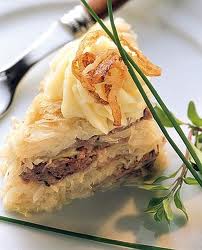 Tortino di crauti con carneIngredienti400 gr di crauti300 gr di carne di maiale macinata italiana30gr di patate 1 tuorlo d’uovo bio30gr di parmigiano grattato1 cipolla bianca1 spicchio d’aglio 1 carota1 sedanoVino bianco20 gr di burroOlio extravergineSale q.b. o speziePepe q.b.PreparazioneLavate e lessate le patate , passatele pulite con lo schiacciapatate. Aggiungerete il burro , il tuorlo, il parmigiano ed amalgamate con un cucchiaio.A parte tritate la cipolla,schiacciate la capocchia d’aglio senza buccia, pulite la carota ed il sedano prendendone il gambo,  mettete il padella antiaderente con l’olio e rosolate per qualche minuto, non fate bruciare l’aglio.Aggiungete poi il macinato, e sfumate con il vino bianco. Cuocete a fuoco lento.Alla fine quando la carne è praticamente cotta, ,altrimenti si scuociono, aggiungete i crauti già tagliati in striscioline sottili. Mescolate con un cucchiaio di legno e ultimate a fuoco spento  se volete con una grattata di noce moscata o paprika dolce.Adesso potete accendere il forno e passare il tutto su una teglia dai bordi alti, non troppo grande ( 20x30 cm) , sopra adagiate le patate schiacciate e cuocete 180°/20 minuti c.ca.Se volete potete gratinare leggermente il top del tortino aggiungendo del parmigiano a metà cottura.-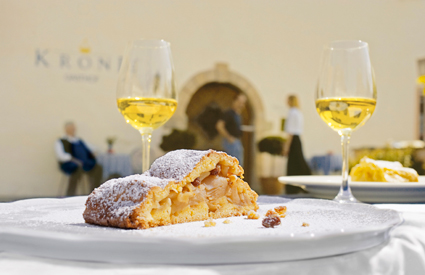 Strudel di MeleIngredienti300 gr di farina 0060 gr di fruttosio puroUn bicchiere di Latte dietetico1 uovo bio70 gr di burro bioPer il ripieno:4   mele Renetta della Val di NonPinoli ( una bustina )PangrattatoUvetta ( 1 bustina)Scorza di  1 limoneSucco di 1 piccola aranciaCannellaPreparazionePrendete una grande boule e mettevi dentro la farina, lo zucchero, il latte, il burro e l’uovo.Accendete l’impastatrice  e fate amalgamare gli ingredienti come per fare il pane alla prima velocità.Prendete l’ impasto pronto e fatene una palla da mettere su di un tagliere con sopra un telo di cotone pulito e fate riposare a temperatura ambiente.Dopo c.ca  40 minuti prendetelo di nuovo e spianatelo sul tagliere.Preparate il ripieno mettendo dentro un’altra ciotolina  l’uvetta prima passata  in un bicchiere di acqua calda e lasciata intenerire. Poi sgocciolatela, unitela ai pinoli, sbucciate le mele e fatene dei cubetti,grattatevi sopra la scorza di  un limone.Sulla pasta spianata a forma di rettangolo mettete al centro l’impasto ottenuto del ripieno, lasciando liberi  due rettangoli di pasta sotto e sopra ed i bordi a destra e sinistra che dovrete richiudere. Aggiungete a questo punto il succo della piccola arancia, la cannella in polvere, e il pangrattato.Chiudete tipo pacchetto prima il sotto con il sopra aiutandovi con un uovo sbattuto spennellato sui  bordi interni, poi chiudete i lati con la stessa tecnica.Mettete su teglia da forno con carta forno, e cuocete  a 180° a forno ventilato per circa 30-35  minuti ma controllate la cottura a seconda del vostro elettrodomestico!Buon pranzo !!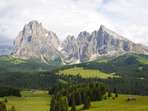 